OSNOVNA ŠKOLA MILANA LANGA Bregana, Langova 210. 1. 2024.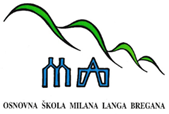 ŠKOLSKA  KUHINJA – MLIJEČNI OBROKza razdoblje od 15. do 19.1.2024. godinePonedjeljak:  pizza + čaj + kruškeUtorak: 	    juneći paprikaš + žganci + zelje salata s mrkvomSrijeda:	    buhtla od čokolade + mlijekoČetvrtak: 	    svinjski gulaš s krumpirom + kruhPetak:             sendvič + jogurtJELOVNIK  ZA  UČENIKE U  PRODUŽENOM  BORAVKUza razdoblje od 15. do 19.1.2024. godinePonedjeljak: DORUČAK: čokoladni jastučići s mlijekomRUČAK:    varivo grašak i mrkvica s purećim mesom i noklicama + rolada od banane + kruhUtorak:DORUČAK: nutela na kruhu + mlijekoRUČAK:      bistra juha + pečena svinjetina + krumpir + ciklaSrijeda:DORUČAK: čokolinoRUČAK:       mesne okruglice + riža + zelena salataČetvrtak: DORUČAK: puter štangica + kakaoRUČAK:     pohani pureći odrezak + dinstani ječam s povrćem + zelena salataPetak: DORUČAK: margo + pekmez + kruh + čajRUČAK:       krem juha od povrća + zapečena tjestenina sa sirom  DOBAR TEK!